«Играем вместе»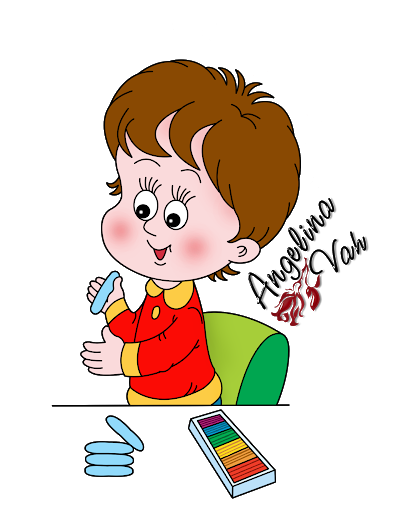 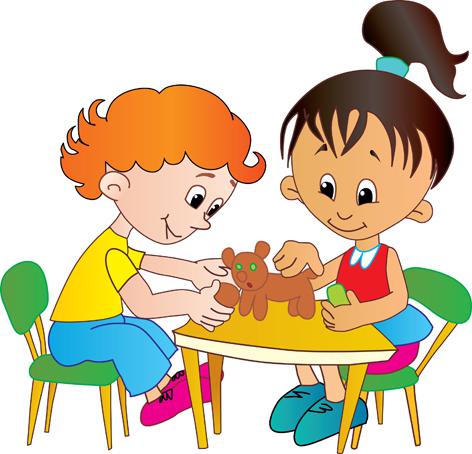 Образовательная область: Художественно – эстетическое  развитие (Лепка)Тема: «Весеннее дерево»Цели:Продолжать знакомить ребенка с пластилином и его свойствамиФормировать интерес к работе с пластилиномРазвивать мелкую моторикуОсновные задачи:Образовательные: - Формировать элементарные представления о природных явлениях (появление листьев на деревьях);- Продолжать учить детей отщипывать кусочки пластилина;- Учить работать на заданном пространстве;- Закрепить знание основных цветов.Развивающие: - Развивать умение детей отщипывать небольшие кусочки пластилина от большого куска, раскатывать комочек пластилина: круговыми движениями ладоней, прикреплять «шарик» к заготовке, чуть придавливая его (листочки).- развивать зрительное, слуховое восприятие, внимание;- развивать мелкую моторику, координацию движений рук, глазомер;- развивать творческую фантазию, эстетическое и цветовое восприятие окружающей среды.Воспитательные: - Воспитывать навыки аккуратной работы с пластилином;- Воспитывать интерес к природе и передаче своих впечатлений в изобразительной деятельности.Речевые: - Обогащение и активизация словарного запаса детей (солнышко яркое, лучистое, теплое);- учить отвечать на наводящие вопросы.Материалы: картинка «Солнышко», картина с изображением появляющихся листочков, пластилин зеленого цвета, доски для лепки, изображение дерева без листьев (на картоне), салфетки.Ход: Родитель: - А теперь, дети, садитесь за столы, закрывайте глаза к нам придет кто-то в гости! (появляется картинка солнышка).- Ребята открывайте глаза и посмотрите, кто заглянуло к нам в гости! (это солнышко)- Правильно, а какое оно? (желтое, круглое, теплое, лучистое, яркое и т.д.)- Солнышко спрашивает, а какое время года сейчас? (весна).- Правильно, а что появляется на деревьях с наступлением весны? (первые листочки) воспитатель показывает картинку с первыми листочками.- Молодцы, конечно, это листочки. Листочки распускаются из почек, которые растут на веточках, а какого цвета листочки? (зеленого)На могучем тополеДружно почки лопнули,А из каждой почкиВылезли листочки –Развернули трубочкиРаспушили юбочкиОглянулись, улыбнулисьИ сказали – «Мы проснулись!»Ребята, посмотрите в окошко.. уже наступила весна, а на наших деревьях все еще нет листочков, давайте поможем и весне и солнышку и слепим зеленые листочки для наших деревьях.- Посмотрите внимательно, как мы будем лепить листочки. У вас на столах лежит пластилин, берем большой кусок и отщипываем маленький кусочек и круговыми движениями катаем шарик. Получившийся шарик прикрепляем к веточке дерева приемом надавливания – получается листочек. Потом снова берем большой кусок пластилина, отщипываем маленький кусок и снова катаем шарик. Получившийся шарик прикрепляем к веточке – еще один листочек готов, и так надо сделать много листочков. - Но прежде чем мы начнем лепить, давайте разомнемся!Физкультминутка:Ветер дует нам в лицо. (Дети машут руками на себя)Закачалось деревцо. (Дети делают наклоны)Ветер, тише, тише, тише… (Дети приседают)Деревцо все выше, выше!.. (Дети встают на носочки, тянутся вверх)- А теперь садимся за столы и начнем лепить наши листочки.Далее дети самостоятельно выполняют лепку, родитель помогает, если возникают какие-то трудности.Подведение итогов.Родитель: Молодцы, ребята, замечательные листочки получились у вас! Солнышко, посмотри, как ребята постарались, и помогли тебе, все деревья зазеленели!- Все ребята, солнышку пора уходить, давайте скажем ему ДОСВИДАНИЯ!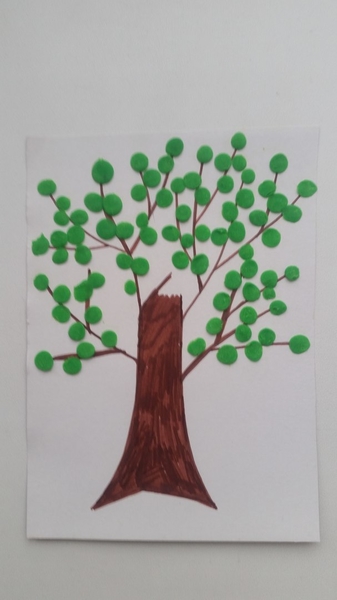 